国際力動的心理療法学会 International Association of Dynamic Psychotherapy (IADP)1995年、理事長の小谷英文博士（国際基督教大学名誉教授）と故Edward L. Pinney 博士（元アメリカ精神分析医協会会長）によって設立された。心理療法に関する本質的知識と技術の集積を力動的見地から行い、心理療法の人類にとっての意味を深め、その臨床効果性を高める研究を推進することを目的とした学会である。申込方法下記の必要事項をご記入の上、郵送、FAXまたはE-mailにて学会事務局までお申込下さい。①お名前　②ご年齢　③性別　④住所　⑤電話番号　⑥ご所属・職種　⑦最終学歴　⑧会員／非会員　⑨本プログラムをお知りになったきっかけ　⑩本プログラムへのご関心　＊申込用紙はIADPホームページよりダウンロード出来ます。ぜひご活用下さい。＊申込締切：2018年11月9日（金）18時までお申込・お問い合わせ先〒153-0041 東京都目黒区駒場2-8-9 パス心理教育所内 学会事務局 E-mail: iadp@iadp.info　電話・ファックス：03-6407-8201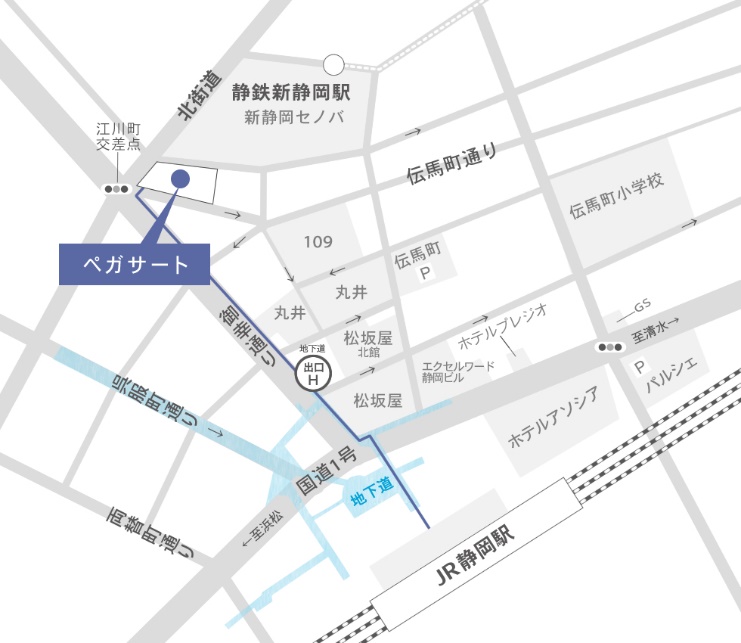 会場までのアクセスCSA貸会議室 ペガサート〒420-2857　静岡市葵区御幸町3-21　JR「静岡駅」より徒歩6分静岡鉄道「新静岡駅」隣接